
     ХV российско-белорусского фестиваля народного творчества «ДВЕ РУСИ – ДВЕ СЕСТРЫ»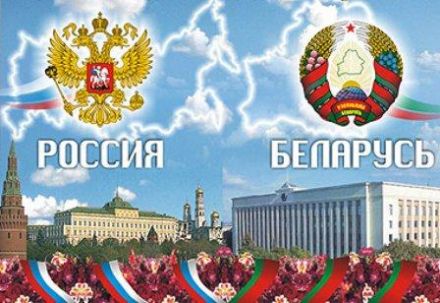 ПРОГРАММАХV российско-белорусского фестиваля народного творчества«ДВЕ РУСИ – ДВЕ СЕСТРЫ» 4 ноября 2017 года, районный центр культуры (п. Хиславичи, пер. Пушкина, д. 15)11.00 — Автобусная экскурсия «Памятные места земли Хиславичской»10.30 — Заезд, регистрация и размещение участников фестиваля и официальных делегаций11.30 — «Круглый стол» на тему «Диалог двух культур – потенциальные возможности развития» с участием официальных делегаций и руководителей творческих коллективов (Администрация МО «Хиславичский район» - п. Хиславичи, ул. Советская, д.23)12.00 — Открытие выставки работ народных мастеров декоративно – прикладного искусства« Славянское подворье» из Могилевской области республики Беларусь и из Смоленской области РФ13.30 — Торжественное открытие фестиваля14.00 — Концерт творческих коллективов из Смоленской области РФ и из Могилевской области Республики Беларусь18.00 — Подведение итогов первого дня ХV российско-белорусского фестиваля народного творчества «Две Руси – две сестры»5 ноября 2017 года, районный центр культуры (п. Хиславичи, пер. Пушкина, д. 15)11.00 — Автобусная экскурсия «Памятные места земли Хиславичской»10.30 — Заезд, регистрация и размещение участников фестиваля и официальных делегаций11.30 — «Круглый стол» на тему «Диалог двух культур – потенциальные возможности развития» с участием официальных делегаций и руководителей творческих коллективов12.00 — Выставка работ народных мастеров декоративно – прикладного искусства« Славянское подворье» из Могилевской области республики Беларусь и из Смоленской области РФ14.00 — Концерт творческих коллективов из Смоленской области РФ и из Могилевской области республики Беларусь.18.00 — Подведение итогов ХV российско-белорусского фестиваля народного творчества «Две Руси – две сестры»